Líderes en ecommerceSEUR, PRIMER OPERADOR LOGÍSTICO EN UNIRSE AL CLÚSTER ECOMMERCE & TECH DE BARCELONAMadrid 22 de octubre de 2013. SEUR, compañía referente del transporte urgente y la logística en España y Portugal, como parte de su apoyo y liderazgo en el sector del ecommerce, vuelve a posicionarse como empresa pionera al ser el primer operador logístico en entrar a formar parte del proyecto Ecommerce & Tech Barcelona; asociación que reúne a los más importantes activos del sector del negocio digital de Barcelona. Entre ellos, fundadores de empresas tech, digitales y ecommerce, gestores de empresas de capital riesgo, inversores privados en proyectos de este sector y socios fundadores de empresas que promueven y prestan servicios directos o indirectos a proyectos de este ámbito.El potente Clúster de Barcelona que tiene como objetivo consolidar y potenciar un sector emergente formado, mayoritariamente, por empresas digitales y de comercio electrónico. Entre las empresas que conforman el ecosistema digital en la ciudad condal, 20 de sus empresas más destacadas tienen una presencia internacional en más de 40 países, una facturación superior a los 2.000 M € y más de 5.000 profesionales contratados. Unos datos que confiman  a Barcelona como ciudad de referencia en este sector en España y en los países del sur de Europa. Para potenciarlo, como parte de su objetivo, Ecommerce & Tech buscará posicionar a Barcelona como referente mundial del negocio digital.Además, el Clúster -que acumula 75 asociados en el breve espacio de tres meses- servirá de canal de comunicación entre las empresas y la Administración, y realizará la labor de soporte y captación de financiación a través de la negociación conjunta. El fomento de vínculos con Universidades facilitará el acceso del talento a este sector promocionando el emprendimiento y el networking, gracias a que nuevas ideas pueden encontrar vías de realización que enriquezcan al sector.La participación de SEUR en el Clúster se concretiza en el liderazgo y coordinación de Mesas de Trabajo, en las cuales los asociados podrán debatir el presente y el futuro de la logística en sus negocios y compartir las mejores prácticas. Además, la compañía de transporte coordinará conferencias sobre innovación en el sector y facilitará, como partner del Clúster, soluciones operativas a los asociados y a las start up´s interesadas.SEUR se une a este proyecto como parte de su apoyo al ecommerce, sector que supone ya un 15% de la facturación global de la compañía y que es uno de sus ejes de crecimiento más importantes. Consciente de que la logística es un factor clave de éxito para las ecommerce influyendo, hasta en un 80%, en el desarrollo de su negocio, SEUR ha puesto en marcha en los últimos años diferentes servicios y proyectos dirigidos exclusivamente a mejorar el servicio ofrecido a las empresas que operan en el comercio online. En este sentido, su último lanzamiento, ha sido SEUR Predict, una solución innovadora en España por la que la compañía informar de la ventana horaria de 2 horas, en la que será entregado el pedido online. Además, pone a disposición de aquellos que posean una tienda online el servicio SEUR e-solutions que cubre todas las necesidades derivadas del comercio electrónico: Solución a medida, adaptada a todo tipo de clientesEfectividad y flexibilidad en la entregaSoluciones de entrega alternativasGestión eficaz de la logística inversaNuevas soluciones de integración informática avanzadasGestión de stocks y preparación de pedidosEn la consolidación del comercio electrónico en España el socio logístico y de transporte juega un papel crucial a la hora de completar el ciclo y la experiencia de compra, aportando rapidez al proceso (aspecto fundamental para el cliente final) y competitividad en los costes. Acerca de SEURSEUR, compañía referente en el mercado del transporte urgente en España y Portugal, que cuenta con una trayectoria de más de 70 años, integra tres grandes líneas de negocio: internacional, comercio electrónico y logística de valor añadido. SEUR tiene una estructura compuesta por 6.300 empleados, más de 1.000 tiendas y una flota de 3.500 vehículos para dar servicio a más de 1.200.000 clientes. La compañía cuenta con una capacidad operativa internacional que le permite entregar en 230 países, gracias a las redes de su socio estratégico GeoPost, que con un equipo compuesto por más de 20.000 profesionales, es la primera red terrestre intra-europea, a través de la marca DPD. SEUR ha reforzado su política de RSC y se ha convertido en el operador referente en Movilidad Sostenible mediante la incorporación de vehículos alternativos, la formación en conducción eficiente y la optimización de rutas de reparto. Además, la compañía gestiona su acción social mediante Fundación SEUR, cuyo principal objetivo es la logística solidaria, concretamente en apoyo y protección de la infancia y la y la juventud. Acerca de Ecommerce & Tech BarcelonaEcommerce & Tech Barcelona es una iniciativa 100% privada que tiene como principal objetivo posicionar Barcelona como una referencia en el sector del negocio digital. Está liderado por los principales emprendedores de la ciudad (Miguel Vicente –fundador LetsBonus, Lucas Carné – Privalia, Didac Lee – Inspirit, Carlos Blanco – Grupo Itnet, Mauricio Prieto – Edreams, Jaume Gomà – Ulabox, Mireia Mir – Parabebes (Intercom), Tomás Diago – Softonic, Iñaki Ecenarro – Trovit y Manuel Matés – Necotium) y también participan los máximos responsables de las principales firmas de servicios e inversores (Ignasi Costas - Rousaud Costas Duran, Miguel Planas – Necsia, , Gerard Olivé – BeRepublic, Marcel Rafart- Nauta Capital, Carlos Trenchs – Caixa Capital Risc, Christopher Pommerening – Active Partners, Luis Martin Cabiedes – Cabiedes&Partners, Ángel García – Lanta Digital Ventures y Josep Maria Echarri – Inveready Technology Investment Group) que dedican su actividad principalmente en el sector tecnológico. El Clúster está dirigido principalmente a emprendedores , start -ups , empresas y organizaciones que desarrollan su actividad en este sector y así potenciar las fortalezas del ecosistema a través de la financiación de proyectos , potenciación de la emprendeduría , formación tecnológica y de negocio , atracción de grandes eventos sectoriales, conexión con de otras iniciativas ya en marcha (como el Mobile World Congress),  proyección internacional de las empresas barcelonesas y captación de talento.Para más información: 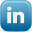 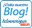 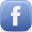 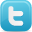 http://www.teloenvioporseur.com/ http://www.facebook.com/seur.eshttps://twitter.com/SEURhttp://www.linkedin.com/company/SEUR http://saladeprensa.seur.comGabinete de prensa/ Agencia de comunicación SEURwww.seur.comLaura Gonzalvo Depto. Comunicación y Marca SEUR91 322 27 52 laura.gonzalvo@seur.net  Chana Calleja / Mar Yuste / Silvia Egea /Elena Barrera TINKLE91 702 10 10   ccalleja@tinkle.es   myuste@tinkle.es segea@tinkle.es ebarrera@tinkle.es 